Boer Goat Breeders’Association of Australia Ltd ACN  067 659 081 ABN  840 676 590 81C/- ABRIUniversity of New EnglandArmidale  NSW  2351Tel:  02 6773 5177 Fax:  02 6772 1943Email:  boergoat@abri.une.edu.auWeb:  www.australianboergoat.com.au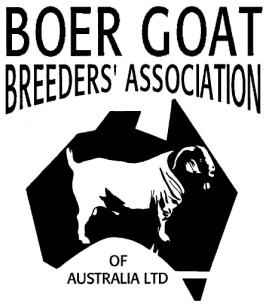 Executive Officer:  John ThomasTel:  02 6773 3126Email:  john.thomas@abri.une.edu.auBoer Goats – ‘Meating’ the MarketBoer Goats – ‘Meating’ the MarketBoer Goats – ‘Meating’ the Market